Додаток 15
до Положення про реєстрацію 
фізичних осіб у Державному реєстрі 
фізичних осіб — платників податків 
(у редакції наказу Міністерства фінансів України від 09 червня 2023 року № 305)
(пункт 6 розділу Х)Дата ____________ № ______________Відомості 
з Державного реєстру фізичних осіб – платників податків про джерела та суми нарахованого доходу, 
нарахованого (перерахованого) податку та військового збору
станом на ______________________________________
                  (дата формування інформації)отримував(ла) доходи з таких джерел:{Додаток 15 із змінами, внесеними згідно з Наказом Міністерства фінансів № 766 від 14.12.2020; в редакції Наказу Міністерства фінансів № 305 від 09.06.2023}Реєстраційний номер облікової картки платника податків/
серія (за наявності) та номер паспорта*: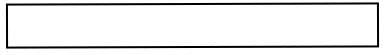 Прізвище, ім’я, по батькові (за наявності) особи: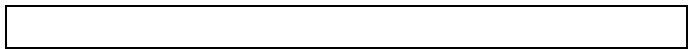 За період ** з:        кварталу          року              по               квартал        року   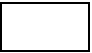 За період ** з:        кварталу          року              по               квартал        року   № з/пВідомості надано відповідно до***Період, за який надається інформаціяПеріод, за який надається інформаціяПеріод, за який надається інформаціяДжерела отримання доходівДжерела отримання доходівСума доходу, грнСума доходу, грнСума доходу, грнСума податку, грнСума податку, грнСума військового збору, грнСума військового збору, грнКод та назва ознаки доходу / код ознаки пільгиДата прийому на роботуДата звільнення з роботиДата звільнення з роботи№ з/пВідомості надано відповідно до***Номер кварталу - місяцьНомер кварталу - місяцьрікПодатковий номер / серія (за наявності) та номер паспорта податкового агента****Назва юридичної особи / прізвище, ім'я, по батькові (за наявності) фізичної особи - підприємцянарахованогонарахованоговиплаченогонарахованогоперерахованогонарахованогоперерахованого1233456778910111213141515Примітка. Інформація потребує уточнення у податкових агентів (джерел доходів).Примітка. Інформація потребує уточнення у податкових агентів (джерел доходів).Примітка. Інформація потребує уточнення у податкових агентів (джерел доходів).Примітка. Інформація потребує уточнення у податкових агентів (джерел доходів).Примітка. Інформація потребує уточнення у податкових агентів (джерел доходів).Примітка. Інформація потребує уточнення у податкових агентів (джерел доходів).Примітка. Інформація потребує уточнення у податкових агентів (джерел доходів).Примітка. Інформація потребує уточнення у податкових агентів (джерел доходів).Примітка. Інформація потребує уточнення у податкових агентів (джерел доходів).Примітка. Інформація потребує уточнення у податкових агентів (джерел доходів).Примітка. Інформація потребує уточнення у податкових агентів (джерел доходів).Примітка. Інформація потребує уточнення у податкових агентів (джерел доходів).Примітка. Інформація потребує уточнення у податкових агентів (джерел доходів).Примітка. Інформація потребує уточнення у податкових агентів (джерел доходів).Примітка. Інформація потребує уточнення у податкових агентів (джерел доходів).Примітка. Інформація потребує уточнення у податкових агентів (джерел доходів).М. П.М. П.__________________
(підпис)__________________
(підпис)__________________
(підпис)__________________
(підпис)__________________
(підпис)__________________________________________________________________________________
(Власне ім'я та прізвище посадової особи контролюючого органу)__________________________________________________________________________________
(Власне ім'я та прізвище посадової особи контролюючого органу)__________________________________________________________________________________
(Власне ім'я та прізвище посадової особи контролюючого органу)__________________________________________________________________________________
(Власне ім'я та прізвище посадової особи контролюючого органу)__________________________________________________________________________________
(Власне ім'я та прізвище посадової особи контролюючого органу)__________________________________________________________________________________
(Власне ім'я та прізвище посадової особи контролюючого органу)__________________________________________________________________________________
(Власне ім'я та прізвище посадової особи контролюючого органу)__________________________________________________________________________________
(Власне ім'я та прізвище посадової особи контролюючого органу)__________________________________________________________________________________
(Власне ім'я та прізвище посадової особи контролюючого органу)___________
* Для фізичних осіб, які через свої релігійні переконання відмовляються від прийняття реєстраційного номера облікової картки платника податків та офіційно повідомили про це відповідний контролюючий орган і мають відмітку в паспорті.** Відомості про доходи накопичуються в Державному реєстрі фізичних осіб - платників податків, починаючи з 01 січня 1998 року, відповідно до додатка за формою № 4ДФ "Відомості про суми нарахованого доходу, утриманого та сплаченого податку на доходи фізичних осіб та військового збору" до Податкового розрахунку сум доходу, нарахованого (сплаченого) на користь платників податків - фізичних осіб, і сум утриманого з них податку, а також сум нарахованого єдиного внеску, затвердженого наказом Міністерства фінансів України від 13 січня 2015 року № 4, зареєстрованого в Міністерстві юстиції України 30 січня 2015 року за № 111/26556 (у редакції наказу Міністерства фінансів України від 04 липня 2022 року № 189) (до 01 січня 2021 року - Податковий розрахунок за формою № 1ДФ).*** Відомості надано відповідно до:1 - додатка за формою № 4ДФ "Відомості про суми нарахованого доходу, утриманого та сплаченого податку на доходи фізичних осіб та військового збору" до Податкового розрахунку сум доходу, нарахованого (сплаченого) на користь платників податків - фізичних осіб, і сум утриманого з них податку, а також сум нарахованого єдиного внеску, затвердженого наказом Міністерства фінансів України від 13 січня 2015 року № 4, зареєстрованого в Міністерстві юстиції України 30 січня 2015 року за № 111/26556 (у редакції наказу Міністерства фінансів України від 04 липня 2022 року № 189);2 - податкової декларації платника єдиного податку, поле "ознака доходу" за цими записами набуває значення "503" - I квартал, "506" - півріччя, "509" - 9 місяців, "512" - рік / податкової декларації про майновий стан і доходи, затвердженої наказом Міністерства фінансів України від 02 жовтня 2015 року № 859, зареєстрованої в Міністерстві юстиції України 26 жовтня 2015 року за № 1298/27743 (у редакції наказу Міністерства фінансів України від 17 травня 2022 року № 143) та додатку Ф2 до податкової декларації про майновий стан і доходи, поле "ознака доходу" за цими записами набуває значення "999";3 - сума річного доходу, задекларованого фізичною особою в податковій декларації про майновий стан і доходи, затвердженій наказом Міністерства фінансів України від 02 жовтня 2015 року № 859, зареєстрованої в Міністерстві юстиції України 26 жовтня 2015 року за № 1298/27743 (у редакції наказу Міністерства фінансів України від 17 травня 2022 року № 143), поле "ознака доходу" за цими записами набуває значення "888";4 - сума річного доходу, задекларованого фізичною особою в податковій декларації про майновий стан і доходи, затвердженій наказом Міністерства фінансів України від 02 жовтня 2015 року № 859, зареєстрованої в Міністерстві юстиції України 26 жовтня 2015 року за № 1298/27743 (у редакції наказу Міністерства фінансів України від 17 травня 2022 року № 143) - дата запровадження 01 січня 2023 року, поле "ознака доходу" за цими записами набуває значення "777".**** Код за Єдиним державним реєстром підприємств та організацій України - для юридичних осіб; реєстраційний номер облікової картки платника податків - для фізичних осіб - підприємців або серія (за наявності) та номер паспорта фізичних осіб - підприємців, які мають відмітку в паспорті про право здійснювати будь-які платежі за серією (за наявності) та номером паспорта.___________
* Для фізичних осіб, які через свої релігійні переконання відмовляються від прийняття реєстраційного номера облікової картки платника податків та офіційно повідомили про це відповідний контролюючий орган і мають відмітку в паспорті.** Відомості про доходи накопичуються в Державному реєстрі фізичних осіб - платників податків, починаючи з 01 січня 1998 року, відповідно до додатка за формою № 4ДФ "Відомості про суми нарахованого доходу, утриманого та сплаченого податку на доходи фізичних осіб та військового збору" до Податкового розрахунку сум доходу, нарахованого (сплаченого) на користь платників податків - фізичних осіб, і сум утриманого з них податку, а також сум нарахованого єдиного внеску, затвердженого наказом Міністерства фінансів України від 13 січня 2015 року № 4, зареєстрованого в Міністерстві юстиції України 30 січня 2015 року за № 111/26556 (у редакції наказу Міністерства фінансів України від 04 липня 2022 року № 189) (до 01 січня 2021 року - Податковий розрахунок за формою № 1ДФ).*** Відомості надано відповідно до:1 - додатка за формою № 4ДФ "Відомості про суми нарахованого доходу, утриманого та сплаченого податку на доходи фізичних осіб та військового збору" до Податкового розрахунку сум доходу, нарахованого (сплаченого) на користь платників податків - фізичних осіб, і сум утриманого з них податку, а також сум нарахованого єдиного внеску, затвердженого наказом Міністерства фінансів України від 13 січня 2015 року № 4, зареєстрованого в Міністерстві юстиції України 30 січня 2015 року за № 111/26556 (у редакції наказу Міністерства фінансів України від 04 липня 2022 року № 189);2 - податкової декларації платника єдиного податку, поле "ознака доходу" за цими записами набуває значення "503" - I квартал, "506" - півріччя, "509" - 9 місяців, "512" - рік / податкової декларації про майновий стан і доходи, затвердженої наказом Міністерства фінансів України від 02 жовтня 2015 року № 859, зареєстрованої в Міністерстві юстиції України 26 жовтня 2015 року за № 1298/27743 (у редакції наказу Міністерства фінансів України від 17 травня 2022 року № 143) та додатку Ф2 до податкової декларації про майновий стан і доходи, поле "ознака доходу" за цими записами набуває значення "999";3 - сума річного доходу, задекларованого фізичною особою в податковій декларації про майновий стан і доходи, затвердженій наказом Міністерства фінансів України від 02 жовтня 2015 року № 859, зареєстрованої в Міністерстві юстиції України 26 жовтня 2015 року за № 1298/27743 (у редакції наказу Міністерства фінансів України від 17 травня 2022 року № 143), поле "ознака доходу" за цими записами набуває значення "888";4 - сума річного доходу, задекларованого фізичною особою в податковій декларації про майновий стан і доходи, затвердженій наказом Міністерства фінансів України від 02 жовтня 2015 року № 859, зареєстрованої в Міністерстві юстиції України 26 жовтня 2015 року за № 1298/27743 (у редакції наказу Міністерства фінансів України від 17 травня 2022 року № 143) - дата запровадження 01 січня 2023 року, поле "ознака доходу" за цими записами набуває значення "777".**** Код за Єдиним державним реєстром підприємств та організацій України - для юридичних осіб; реєстраційний номер облікової картки платника податків - для фізичних осіб - підприємців або серія (за наявності) та номер паспорта фізичних осіб - підприємців, які мають відмітку в паспорті про право здійснювати будь-які платежі за серією (за наявності) та номером паспорта.___________
* Для фізичних осіб, які через свої релігійні переконання відмовляються від прийняття реєстраційного номера облікової картки платника податків та офіційно повідомили про це відповідний контролюючий орган і мають відмітку в паспорті.** Відомості про доходи накопичуються в Державному реєстрі фізичних осіб - платників податків, починаючи з 01 січня 1998 року, відповідно до додатка за формою № 4ДФ "Відомості про суми нарахованого доходу, утриманого та сплаченого податку на доходи фізичних осіб та військового збору" до Податкового розрахунку сум доходу, нарахованого (сплаченого) на користь платників податків - фізичних осіб, і сум утриманого з них податку, а також сум нарахованого єдиного внеску, затвердженого наказом Міністерства фінансів України від 13 січня 2015 року № 4, зареєстрованого в Міністерстві юстиції України 30 січня 2015 року за № 111/26556 (у редакції наказу Міністерства фінансів України від 04 липня 2022 року № 189) (до 01 січня 2021 року - Податковий розрахунок за формою № 1ДФ).*** Відомості надано відповідно до:1 - додатка за формою № 4ДФ "Відомості про суми нарахованого доходу, утриманого та сплаченого податку на доходи фізичних осіб та військового збору" до Податкового розрахунку сум доходу, нарахованого (сплаченого) на користь платників податків - фізичних осіб, і сум утриманого з них податку, а також сум нарахованого єдиного внеску, затвердженого наказом Міністерства фінансів України від 13 січня 2015 року № 4, зареєстрованого в Міністерстві юстиції України 30 січня 2015 року за № 111/26556 (у редакції наказу Міністерства фінансів України від 04 липня 2022 року № 189);2 - податкової декларації платника єдиного податку, поле "ознака доходу" за цими записами набуває значення "503" - I квартал, "506" - півріччя, "509" - 9 місяців, "512" - рік / податкової декларації про майновий стан і доходи, затвердженої наказом Міністерства фінансів України від 02 жовтня 2015 року № 859, зареєстрованої в Міністерстві юстиції України 26 жовтня 2015 року за № 1298/27743 (у редакції наказу Міністерства фінансів України від 17 травня 2022 року № 143) та додатку Ф2 до податкової декларації про майновий стан і доходи, поле "ознака доходу" за цими записами набуває значення "999";3 - сума річного доходу, задекларованого фізичною особою в податковій декларації про майновий стан і доходи, затвердженій наказом Міністерства фінансів України від 02 жовтня 2015 року № 859, зареєстрованої в Міністерстві юстиції України 26 жовтня 2015 року за № 1298/27743 (у редакції наказу Міністерства фінансів України від 17 травня 2022 року № 143), поле "ознака доходу" за цими записами набуває значення "888";4 - сума річного доходу, задекларованого фізичною особою в податковій декларації про майновий стан і доходи, затвердженій наказом Міністерства фінансів України від 02 жовтня 2015 року № 859, зареєстрованої в Міністерстві юстиції України 26 жовтня 2015 року за № 1298/27743 (у редакції наказу Міністерства фінансів України від 17 травня 2022 року № 143) - дата запровадження 01 січня 2023 року, поле "ознака доходу" за цими записами набуває значення "777".**** Код за Єдиним державним реєстром підприємств та організацій України - для юридичних осіб; реєстраційний номер облікової картки платника податків - для фізичних осіб - підприємців або серія (за наявності) та номер паспорта фізичних осіб - підприємців, які мають відмітку в паспорті про право здійснювати будь-які платежі за серією (за наявності) та номером паспорта.___________
* Для фізичних осіб, які через свої релігійні переконання відмовляються від прийняття реєстраційного номера облікової картки платника податків та офіційно повідомили про це відповідний контролюючий орган і мають відмітку в паспорті.** Відомості про доходи накопичуються в Державному реєстрі фізичних осіб - платників податків, починаючи з 01 січня 1998 року, відповідно до додатка за формою № 4ДФ "Відомості про суми нарахованого доходу, утриманого та сплаченого податку на доходи фізичних осіб та військового збору" до Податкового розрахунку сум доходу, нарахованого (сплаченого) на користь платників податків - фізичних осіб, і сум утриманого з них податку, а також сум нарахованого єдиного внеску, затвердженого наказом Міністерства фінансів України від 13 січня 2015 року № 4, зареєстрованого в Міністерстві юстиції України 30 січня 2015 року за № 111/26556 (у редакції наказу Міністерства фінансів України від 04 липня 2022 року № 189) (до 01 січня 2021 року - Податковий розрахунок за формою № 1ДФ).*** Відомості надано відповідно до:1 - додатка за формою № 4ДФ "Відомості про суми нарахованого доходу, утриманого та сплаченого податку на доходи фізичних осіб та військового збору" до Податкового розрахунку сум доходу, нарахованого (сплаченого) на користь платників податків - фізичних осіб, і сум утриманого з них податку, а також сум нарахованого єдиного внеску, затвердженого наказом Міністерства фінансів України від 13 січня 2015 року № 4, зареєстрованого в Міністерстві юстиції України 30 січня 2015 року за № 111/26556 (у редакції наказу Міністерства фінансів України від 04 липня 2022 року № 189);2 - податкової декларації платника єдиного податку, поле "ознака доходу" за цими записами набуває значення "503" - I квартал, "506" - півріччя, "509" - 9 місяців, "512" - рік / податкової декларації про майновий стан і доходи, затвердженої наказом Міністерства фінансів України від 02 жовтня 2015 року № 859, зареєстрованої в Міністерстві юстиції України 26 жовтня 2015 року за № 1298/27743 (у редакції наказу Міністерства фінансів України від 17 травня 2022 року № 143) та додатку Ф2 до податкової декларації про майновий стан і доходи, поле "ознака доходу" за цими записами набуває значення "999";3 - сума річного доходу, задекларованого фізичною особою в податковій декларації про майновий стан і доходи, затвердженій наказом Міністерства фінансів України від 02 жовтня 2015 року № 859, зареєстрованої в Міністерстві юстиції України 26 жовтня 2015 року за № 1298/27743 (у редакції наказу Міністерства фінансів України від 17 травня 2022 року № 143), поле "ознака доходу" за цими записами набуває значення "888";4 - сума річного доходу, задекларованого фізичною особою в податковій декларації про майновий стан і доходи, затвердженій наказом Міністерства фінансів України від 02 жовтня 2015 року № 859, зареєстрованої в Міністерстві юстиції України 26 жовтня 2015 року за № 1298/27743 (у редакції наказу Міністерства фінансів України від 17 травня 2022 року № 143) - дата запровадження 01 січня 2023 року, поле "ознака доходу" за цими записами набуває значення "777".**** Код за Єдиним державним реєстром підприємств та організацій України - для юридичних осіб; реєстраційний номер облікової картки платника податків - для фізичних осіб - підприємців або серія (за наявності) та номер паспорта фізичних осіб - підприємців, які мають відмітку в паспорті про право здійснювати будь-які платежі за серією (за наявності) та номером паспорта.___________
* Для фізичних осіб, які через свої релігійні переконання відмовляються від прийняття реєстраційного номера облікової картки платника податків та офіційно повідомили про це відповідний контролюючий орган і мають відмітку в паспорті.** Відомості про доходи накопичуються в Державному реєстрі фізичних осіб - платників податків, починаючи з 01 січня 1998 року, відповідно до додатка за формою № 4ДФ "Відомості про суми нарахованого доходу, утриманого та сплаченого податку на доходи фізичних осіб та військового збору" до Податкового розрахунку сум доходу, нарахованого (сплаченого) на користь платників податків - фізичних осіб, і сум утриманого з них податку, а також сум нарахованого єдиного внеску, затвердженого наказом Міністерства фінансів України від 13 січня 2015 року № 4, зареєстрованого в Міністерстві юстиції України 30 січня 2015 року за № 111/26556 (у редакції наказу Міністерства фінансів України від 04 липня 2022 року № 189) (до 01 січня 2021 року - Податковий розрахунок за формою № 1ДФ).*** Відомості надано відповідно до:1 - додатка за формою № 4ДФ "Відомості про суми нарахованого доходу, утриманого та сплаченого податку на доходи фізичних осіб та військового збору" до Податкового розрахунку сум доходу, нарахованого (сплаченого) на користь платників податків - фізичних осіб, і сум утриманого з них податку, а також сум нарахованого єдиного внеску, затвердженого наказом Міністерства фінансів України від 13 січня 2015 року № 4, зареєстрованого в Міністерстві юстиції України 30 січня 2015 року за № 111/26556 (у редакції наказу Міністерства фінансів України від 04 липня 2022 року № 189);2 - податкової декларації платника єдиного податку, поле "ознака доходу" за цими записами набуває значення "503" - I квартал, "506" - півріччя, "509" - 9 місяців, "512" - рік / податкової декларації про майновий стан і доходи, затвердженої наказом Міністерства фінансів України від 02 жовтня 2015 року № 859, зареєстрованої в Міністерстві юстиції України 26 жовтня 2015 року за № 1298/27743 (у редакції наказу Міністерства фінансів України від 17 травня 2022 року № 143) та додатку Ф2 до податкової декларації про майновий стан і доходи, поле "ознака доходу" за цими записами набуває значення "999";3 - сума річного доходу, задекларованого фізичною особою в податковій декларації про майновий стан і доходи, затвердженій наказом Міністерства фінансів України від 02 жовтня 2015 року № 859, зареєстрованої в Міністерстві юстиції України 26 жовтня 2015 року за № 1298/27743 (у редакції наказу Міністерства фінансів України від 17 травня 2022 року № 143), поле "ознака доходу" за цими записами набуває значення "888";4 - сума річного доходу, задекларованого фізичною особою в податковій декларації про майновий стан і доходи, затвердженій наказом Міністерства фінансів України від 02 жовтня 2015 року № 859, зареєстрованої в Міністерстві юстиції України 26 жовтня 2015 року за № 1298/27743 (у редакції наказу Міністерства фінансів України від 17 травня 2022 року № 143) - дата запровадження 01 січня 2023 року, поле "ознака доходу" за цими записами набуває значення "777".**** Код за Єдиним державним реєстром підприємств та організацій України - для юридичних осіб; реєстраційний номер облікової картки платника податків - для фізичних осіб - підприємців або серія (за наявності) та номер паспорта фізичних осіб - підприємців, які мають відмітку в паспорті про право здійснювати будь-які платежі за серією (за наявності) та номером паспорта.___________
* Для фізичних осіб, які через свої релігійні переконання відмовляються від прийняття реєстраційного номера облікової картки платника податків та офіційно повідомили про це відповідний контролюючий орган і мають відмітку в паспорті.** Відомості про доходи накопичуються в Державному реєстрі фізичних осіб - платників податків, починаючи з 01 січня 1998 року, відповідно до додатка за формою № 4ДФ "Відомості про суми нарахованого доходу, утриманого та сплаченого податку на доходи фізичних осіб та військового збору" до Податкового розрахунку сум доходу, нарахованого (сплаченого) на користь платників податків - фізичних осіб, і сум утриманого з них податку, а також сум нарахованого єдиного внеску, затвердженого наказом Міністерства фінансів України від 13 січня 2015 року № 4, зареєстрованого в Міністерстві юстиції України 30 січня 2015 року за № 111/26556 (у редакції наказу Міністерства фінансів України від 04 липня 2022 року № 189) (до 01 січня 2021 року - Податковий розрахунок за формою № 1ДФ).*** Відомості надано відповідно до:1 - додатка за формою № 4ДФ "Відомості про суми нарахованого доходу, утриманого та сплаченого податку на доходи фізичних осіб та військового збору" до Податкового розрахунку сум доходу, нарахованого (сплаченого) на користь платників податків - фізичних осіб, і сум утриманого з них податку, а також сум нарахованого єдиного внеску, затвердженого наказом Міністерства фінансів України від 13 січня 2015 року № 4, зареєстрованого в Міністерстві юстиції України 30 січня 2015 року за № 111/26556 (у редакції наказу Міністерства фінансів України від 04 липня 2022 року № 189);2 - податкової декларації платника єдиного податку, поле "ознака доходу" за цими записами набуває значення "503" - I квартал, "506" - півріччя, "509" - 9 місяців, "512" - рік / податкової декларації про майновий стан і доходи, затвердженої наказом Міністерства фінансів України від 02 жовтня 2015 року № 859, зареєстрованої в Міністерстві юстиції України 26 жовтня 2015 року за № 1298/27743 (у редакції наказу Міністерства фінансів України від 17 травня 2022 року № 143) та додатку Ф2 до податкової декларації про майновий стан і доходи, поле "ознака доходу" за цими записами набуває значення "999";3 - сума річного доходу, задекларованого фізичною особою в податковій декларації про майновий стан і доходи, затвердженій наказом Міністерства фінансів України від 02 жовтня 2015 року № 859, зареєстрованої в Міністерстві юстиції України 26 жовтня 2015 року за № 1298/27743 (у редакції наказу Міністерства фінансів України від 17 травня 2022 року № 143), поле "ознака доходу" за цими записами набуває значення "888";4 - сума річного доходу, задекларованого фізичною особою в податковій декларації про майновий стан і доходи, затвердженій наказом Міністерства фінансів України від 02 жовтня 2015 року № 859, зареєстрованої в Міністерстві юстиції України 26 жовтня 2015 року за № 1298/27743 (у редакції наказу Міністерства фінансів України від 17 травня 2022 року № 143) - дата запровадження 01 січня 2023 року, поле "ознака доходу" за цими записами набуває значення "777".**** Код за Єдиним державним реєстром підприємств та організацій України - для юридичних осіб; реєстраційний номер облікової картки платника податків - для фізичних осіб - підприємців або серія (за наявності) та номер паспорта фізичних осіб - підприємців, які мають відмітку в паспорті про право здійснювати будь-які платежі за серією (за наявності) та номером паспорта.___________
* Для фізичних осіб, які через свої релігійні переконання відмовляються від прийняття реєстраційного номера облікової картки платника податків та офіційно повідомили про це відповідний контролюючий орган і мають відмітку в паспорті.** Відомості про доходи накопичуються в Державному реєстрі фізичних осіб - платників податків, починаючи з 01 січня 1998 року, відповідно до додатка за формою № 4ДФ "Відомості про суми нарахованого доходу, утриманого та сплаченого податку на доходи фізичних осіб та військового збору" до Податкового розрахунку сум доходу, нарахованого (сплаченого) на користь платників податків - фізичних осіб, і сум утриманого з них податку, а також сум нарахованого єдиного внеску, затвердженого наказом Міністерства фінансів України від 13 січня 2015 року № 4, зареєстрованого в Міністерстві юстиції України 30 січня 2015 року за № 111/26556 (у редакції наказу Міністерства фінансів України від 04 липня 2022 року № 189) (до 01 січня 2021 року - Податковий розрахунок за формою № 1ДФ).*** Відомості надано відповідно до:1 - додатка за формою № 4ДФ "Відомості про суми нарахованого доходу, утриманого та сплаченого податку на доходи фізичних осіб та військового збору" до Податкового розрахунку сум доходу, нарахованого (сплаченого) на користь платників податків - фізичних осіб, і сум утриманого з них податку, а також сум нарахованого єдиного внеску, затвердженого наказом Міністерства фінансів України від 13 січня 2015 року № 4, зареєстрованого в Міністерстві юстиції України 30 січня 2015 року за № 111/26556 (у редакції наказу Міністерства фінансів України від 04 липня 2022 року № 189);2 - податкової декларації платника єдиного податку, поле "ознака доходу" за цими записами набуває значення "503" - I квартал, "506" - півріччя, "509" - 9 місяців, "512" - рік / податкової декларації про майновий стан і доходи, затвердженої наказом Міністерства фінансів України від 02 жовтня 2015 року № 859, зареєстрованої в Міністерстві юстиції України 26 жовтня 2015 року за № 1298/27743 (у редакції наказу Міністерства фінансів України від 17 травня 2022 року № 143) та додатку Ф2 до податкової декларації про майновий стан і доходи, поле "ознака доходу" за цими записами набуває значення "999";3 - сума річного доходу, задекларованого фізичною особою в податковій декларації про майновий стан і доходи, затвердженій наказом Міністерства фінансів України від 02 жовтня 2015 року № 859, зареєстрованої в Міністерстві юстиції України 26 жовтня 2015 року за № 1298/27743 (у редакції наказу Міністерства фінансів України від 17 травня 2022 року № 143), поле "ознака доходу" за цими записами набуває значення "888";4 - сума річного доходу, задекларованого фізичною особою в податковій декларації про майновий стан і доходи, затвердженій наказом Міністерства фінансів України від 02 жовтня 2015 року № 859, зареєстрованої в Міністерстві юстиції України 26 жовтня 2015 року за № 1298/27743 (у редакції наказу Міністерства фінансів України від 17 травня 2022 року № 143) - дата запровадження 01 січня 2023 року, поле "ознака доходу" за цими записами набуває значення "777".**** Код за Єдиним державним реєстром підприємств та організацій України - для юридичних осіб; реєстраційний номер облікової картки платника податків - для фізичних осіб - підприємців або серія (за наявності) та номер паспорта фізичних осіб - підприємців, які мають відмітку в паспорті про право здійснювати будь-які платежі за серією (за наявності) та номером паспорта.___________
* Для фізичних осіб, які через свої релігійні переконання відмовляються від прийняття реєстраційного номера облікової картки платника податків та офіційно повідомили про це відповідний контролюючий орган і мають відмітку в паспорті.** Відомості про доходи накопичуються в Державному реєстрі фізичних осіб - платників податків, починаючи з 01 січня 1998 року, відповідно до додатка за формою № 4ДФ "Відомості про суми нарахованого доходу, утриманого та сплаченого податку на доходи фізичних осіб та військового збору" до Податкового розрахунку сум доходу, нарахованого (сплаченого) на користь платників податків - фізичних осіб, і сум утриманого з них податку, а також сум нарахованого єдиного внеску, затвердженого наказом Міністерства фінансів України від 13 січня 2015 року № 4, зареєстрованого в Міністерстві юстиції України 30 січня 2015 року за № 111/26556 (у редакції наказу Міністерства фінансів України від 04 липня 2022 року № 189) (до 01 січня 2021 року - Податковий розрахунок за формою № 1ДФ).*** Відомості надано відповідно до:1 - додатка за формою № 4ДФ "Відомості про суми нарахованого доходу, утриманого та сплаченого податку на доходи фізичних осіб та військового збору" до Податкового розрахунку сум доходу, нарахованого (сплаченого) на користь платників податків - фізичних осіб, і сум утриманого з них податку, а також сум нарахованого єдиного внеску, затвердженого наказом Міністерства фінансів України від 13 січня 2015 року № 4, зареєстрованого в Міністерстві юстиції України 30 січня 2015 року за № 111/26556 (у редакції наказу Міністерства фінансів України від 04 липня 2022 року № 189);2 - податкової декларації платника єдиного податку, поле "ознака доходу" за цими записами набуває значення "503" - I квартал, "506" - півріччя, "509" - 9 місяців, "512" - рік / податкової декларації про майновий стан і доходи, затвердженої наказом Міністерства фінансів України від 02 жовтня 2015 року № 859, зареєстрованої в Міністерстві юстиції України 26 жовтня 2015 року за № 1298/27743 (у редакції наказу Міністерства фінансів України від 17 травня 2022 року № 143) та додатку Ф2 до податкової декларації про майновий стан і доходи, поле "ознака доходу" за цими записами набуває значення "999";3 - сума річного доходу, задекларованого фізичною особою в податковій декларації про майновий стан і доходи, затвердженій наказом Міністерства фінансів України від 02 жовтня 2015 року № 859, зареєстрованої в Міністерстві юстиції України 26 жовтня 2015 року за № 1298/27743 (у редакції наказу Міністерства фінансів України від 17 травня 2022 року № 143), поле "ознака доходу" за цими записами набуває значення "888";4 - сума річного доходу, задекларованого фізичною особою в податковій декларації про майновий стан і доходи, затвердженій наказом Міністерства фінансів України від 02 жовтня 2015 року № 859, зареєстрованої в Міністерстві юстиції України 26 жовтня 2015 року за № 1298/27743 (у редакції наказу Міністерства фінансів України від 17 травня 2022 року № 143) - дата запровадження 01 січня 2023 року, поле "ознака доходу" за цими записами набуває значення "777".**** Код за Єдиним державним реєстром підприємств та організацій України - для юридичних осіб; реєстраційний номер облікової картки платника податків - для фізичних осіб - підприємців або серія (за наявності) та номер паспорта фізичних осіб - підприємців, які мають відмітку в паспорті про право здійснювати будь-які платежі за серією (за наявності) та номером паспорта.___________
* Для фізичних осіб, які через свої релігійні переконання відмовляються від прийняття реєстраційного номера облікової картки платника податків та офіційно повідомили про це відповідний контролюючий орган і мають відмітку в паспорті.** Відомості про доходи накопичуються в Державному реєстрі фізичних осіб - платників податків, починаючи з 01 січня 1998 року, відповідно до додатка за формою № 4ДФ "Відомості про суми нарахованого доходу, утриманого та сплаченого податку на доходи фізичних осіб та військового збору" до Податкового розрахунку сум доходу, нарахованого (сплаченого) на користь платників податків - фізичних осіб, і сум утриманого з них податку, а також сум нарахованого єдиного внеску, затвердженого наказом Міністерства фінансів України від 13 січня 2015 року № 4, зареєстрованого в Міністерстві юстиції України 30 січня 2015 року за № 111/26556 (у редакції наказу Міністерства фінансів України від 04 липня 2022 року № 189) (до 01 січня 2021 року - Податковий розрахунок за формою № 1ДФ).*** Відомості надано відповідно до:1 - додатка за формою № 4ДФ "Відомості про суми нарахованого доходу, утриманого та сплаченого податку на доходи фізичних осіб та військового збору" до Податкового розрахунку сум доходу, нарахованого (сплаченого) на користь платників податків - фізичних осіб, і сум утриманого з них податку, а також сум нарахованого єдиного внеску, затвердженого наказом Міністерства фінансів України від 13 січня 2015 року № 4, зареєстрованого в Міністерстві юстиції України 30 січня 2015 року за № 111/26556 (у редакції наказу Міністерства фінансів України від 04 липня 2022 року № 189);2 - податкової декларації платника єдиного податку, поле "ознака доходу" за цими записами набуває значення "503" - I квартал, "506" - півріччя, "509" - 9 місяців, "512" - рік / податкової декларації про майновий стан і доходи, затвердженої наказом Міністерства фінансів України від 02 жовтня 2015 року № 859, зареєстрованої в Міністерстві юстиції України 26 жовтня 2015 року за № 1298/27743 (у редакції наказу Міністерства фінансів України від 17 травня 2022 року № 143) та додатку Ф2 до податкової декларації про майновий стан і доходи, поле "ознака доходу" за цими записами набуває значення "999";3 - сума річного доходу, задекларованого фізичною особою в податковій декларації про майновий стан і доходи, затвердженій наказом Міністерства фінансів України від 02 жовтня 2015 року № 859, зареєстрованої в Міністерстві юстиції України 26 жовтня 2015 року за № 1298/27743 (у редакції наказу Міністерства фінансів України від 17 травня 2022 року № 143), поле "ознака доходу" за цими записами набуває значення "888";4 - сума річного доходу, задекларованого фізичною особою в податковій декларації про майновий стан і доходи, затвердженій наказом Міністерства фінансів України від 02 жовтня 2015 року № 859, зареєстрованої в Міністерстві юстиції України 26 жовтня 2015 року за № 1298/27743 (у редакції наказу Міністерства фінансів України від 17 травня 2022 року № 143) - дата запровадження 01 січня 2023 року, поле "ознака доходу" за цими записами набуває значення "777".**** Код за Єдиним державним реєстром підприємств та організацій України - для юридичних осіб; реєстраційний номер облікової картки платника податків - для фізичних осіб - підприємців або серія (за наявності) та номер паспорта фізичних осіб - підприємців, які мають відмітку в паспорті про право здійснювати будь-які платежі за серією (за наявності) та номером паспорта.___________
* Для фізичних осіб, які через свої релігійні переконання відмовляються від прийняття реєстраційного номера облікової картки платника податків та офіційно повідомили про це відповідний контролюючий орган і мають відмітку в паспорті.** Відомості про доходи накопичуються в Державному реєстрі фізичних осіб - платників податків, починаючи з 01 січня 1998 року, відповідно до додатка за формою № 4ДФ "Відомості про суми нарахованого доходу, утриманого та сплаченого податку на доходи фізичних осіб та військового збору" до Податкового розрахунку сум доходу, нарахованого (сплаченого) на користь платників податків - фізичних осіб, і сум утриманого з них податку, а також сум нарахованого єдиного внеску, затвердженого наказом Міністерства фінансів України від 13 січня 2015 року № 4, зареєстрованого в Міністерстві юстиції України 30 січня 2015 року за № 111/26556 (у редакції наказу Міністерства фінансів України від 04 липня 2022 року № 189) (до 01 січня 2021 року - Податковий розрахунок за формою № 1ДФ).*** Відомості надано відповідно до:1 - додатка за формою № 4ДФ "Відомості про суми нарахованого доходу, утриманого та сплаченого податку на доходи фізичних осіб та військового збору" до Податкового розрахунку сум доходу, нарахованого (сплаченого) на користь платників податків - фізичних осіб, і сум утриманого з них податку, а також сум нарахованого єдиного внеску, затвердженого наказом Міністерства фінансів України від 13 січня 2015 року № 4, зареєстрованого в Міністерстві юстиції України 30 січня 2015 року за № 111/26556 (у редакції наказу Міністерства фінансів України від 04 липня 2022 року № 189);2 - податкової декларації платника єдиного податку, поле "ознака доходу" за цими записами набуває значення "503" - I квартал, "506" - півріччя, "509" - 9 місяців, "512" - рік / податкової декларації про майновий стан і доходи, затвердженої наказом Міністерства фінансів України від 02 жовтня 2015 року № 859, зареєстрованої в Міністерстві юстиції України 26 жовтня 2015 року за № 1298/27743 (у редакції наказу Міністерства фінансів України від 17 травня 2022 року № 143) та додатку Ф2 до податкової декларації про майновий стан і доходи, поле "ознака доходу" за цими записами набуває значення "999";3 - сума річного доходу, задекларованого фізичною особою в податковій декларації про майновий стан і доходи, затвердженій наказом Міністерства фінансів України від 02 жовтня 2015 року № 859, зареєстрованої в Міністерстві юстиції України 26 жовтня 2015 року за № 1298/27743 (у редакції наказу Міністерства фінансів України від 17 травня 2022 року № 143), поле "ознака доходу" за цими записами набуває значення "888";4 - сума річного доходу, задекларованого фізичною особою в податковій декларації про майновий стан і доходи, затвердженій наказом Міністерства фінансів України від 02 жовтня 2015 року № 859, зареєстрованої в Міністерстві юстиції України 26 жовтня 2015 року за № 1298/27743 (у редакції наказу Міністерства фінансів України від 17 травня 2022 року № 143) - дата запровадження 01 січня 2023 року, поле "ознака доходу" за цими записами набуває значення "777".**** Код за Єдиним державним реєстром підприємств та організацій України - для юридичних осіб; реєстраційний номер облікової картки платника податків - для фізичних осіб - підприємців або серія (за наявності) та номер паспорта фізичних осіб - підприємців, які мають відмітку в паспорті про право здійснювати будь-які платежі за серією (за наявності) та номером паспорта.___________
* Для фізичних осіб, які через свої релігійні переконання відмовляються від прийняття реєстраційного номера облікової картки платника податків та офіційно повідомили про це відповідний контролюючий орган і мають відмітку в паспорті.** Відомості про доходи накопичуються в Державному реєстрі фізичних осіб - платників податків, починаючи з 01 січня 1998 року, відповідно до додатка за формою № 4ДФ "Відомості про суми нарахованого доходу, утриманого та сплаченого податку на доходи фізичних осіб та військового збору" до Податкового розрахунку сум доходу, нарахованого (сплаченого) на користь платників податків - фізичних осіб, і сум утриманого з них податку, а також сум нарахованого єдиного внеску, затвердженого наказом Міністерства фінансів України від 13 січня 2015 року № 4, зареєстрованого в Міністерстві юстиції України 30 січня 2015 року за № 111/26556 (у редакції наказу Міністерства фінансів України від 04 липня 2022 року № 189) (до 01 січня 2021 року - Податковий розрахунок за формою № 1ДФ).*** Відомості надано відповідно до:1 - додатка за формою № 4ДФ "Відомості про суми нарахованого доходу, утриманого та сплаченого податку на доходи фізичних осіб та військового збору" до Податкового розрахунку сум доходу, нарахованого (сплаченого) на користь платників податків - фізичних осіб, і сум утриманого з них податку, а також сум нарахованого єдиного внеску, затвердженого наказом Міністерства фінансів України від 13 січня 2015 року № 4, зареєстрованого в Міністерстві юстиції України 30 січня 2015 року за № 111/26556 (у редакції наказу Міністерства фінансів України від 04 липня 2022 року № 189);2 - податкової декларації платника єдиного податку, поле "ознака доходу" за цими записами набуває значення "503" - I квартал, "506" - півріччя, "509" - 9 місяців, "512" - рік / податкової декларації про майновий стан і доходи, затвердженої наказом Міністерства фінансів України від 02 жовтня 2015 року № 859, зареєстрованої в Міністерстві юстиції України 26 жовтня 2015 року за № 1298/27743 (у редакції наказу Міністерства фінансів України від 17 травня 2022 року № 143) та додатку Ф2 до податкової декларації про майновий стан і доходи, поле "ознака доходу" за цими записами набуває значення "999";3 - сума річного доходу, задекларованого фізичною особою в податковій декларації про майновий стан і доходи, затвердженій наказом Міністерства фінансів України від 02 жовтня 2015 року № 859, зареєстрованої в Міністерстві юстиції України 26 жовтня 2015 року за № 1298/27743 (у редакції наказу Міністерства фінансів України від 17 травня 2022 року № 143), поле "ознака доходу" за цими записами набуває значення "888";4 - сума річного доходу, задекларованого фізичною особою в податковій декларації про майновий стан і доходи, затвердженій наказом Міністерства фінансів України від 02 жовтня 2015 року № 859, зареєстрованої в Міністерстві юстиції України 26 жовтня 2015 року за № 1298/27743 (у редакції наказу Міністерства фінансів України від 17 травня 2022 року № 143) - дата запровадження 01 січня 2023 року, поле "ознака доходу" за цими записами набуває значення "777".**** Код за Єдиним державним реєстром підприємств та організацій України - для юридичних осіб; реєстраційний номер облікової картки платника податків - для фізичних осіб - підприємців або серія (за наявності) та номер паспорта фізичних осіб - підприємців, які мають відмітку в паспорті про право здійснювати будь-які платежі за серією (за наявності) та номером паспорта.___________
* Для фізичних осіб, які через свої релігійні переконання відмовляються від прийняття реєстраційного номера облікової картки платника податків та офіційно повідомили про це відповідний контролюючий орган і мають відмітку в паспорті.** Відомості про доходи накопичуються в Державному реєстрі фізичних осіб - платників податків, починаючи з 01 січня 1998 року, відповідно до додатка за формою № 4ДФ "Відомості про суми нарахованого доходу, утриманого та сплаченого податку на доходи фізичних осіб та військового збору" до Податкового розрахунку сум доходу, нарахованого (сплаченого) на користь платників податків - фізичних осіб, і сум утриманого з них податку, а також сум нарахованого єдиного внеску, затвердженого наказом Міністерства фінансів України від 13 січня 2015 року № 4, зареєстрованого в Міністерстві юстиції України 30 січня 2015 року за № 111/26556 (у редакції наказу Міністерства фінансів України від 04 липня 2022 року № 189) (до 01 січня 2021 року - Податковий розрахунок за формою № 1ДФ).*** Відомості надано відповідно до:1 - додатка за формою № 4ДФ "Відомості про суми нарахованого доходу, утриманого та сплаченого податку на доходи фізичних осіб та військового збору" до Податкового розрахунку сум доходу, нарахованого (сплаченого) на користь платників податків - фізичних осіб, і сум утриманого з них податку, а також сум нарахованого єдиного внеску, затвердженого наказом Міністерства фінансів України від 13 січня 2015 року № 4, зареєстрованого в Міністерстві юстиції України 30 січня 2015 року за № 111/26556 (у редакції наказу Міністерства фінансів України від 04 липня 2022 року № 189);2 - податкової декларації платника єдиного податку, поле "ознака доходу" за цими записами набуває значення "503" - I квартал, "506" - півріччя, "509" - 9 місяців, "512" - рік / податкової декларації про майновий стан і доходи, затвердженої наказом Міністерства фінансів України від 02 жовтня 2015 року № 859, зареєстрованої в Міністерстві юстиції України 26 жовтня 2015 року за № 1298/27743 (у редакції наказу Міністерства фінансів України від 17 травня 2022 року № 143) та додатку Ф2 до податкової декларації про майновий стан і доходи, поле "ознака доходу" за цими записами набуває значення "999";3 - сума річного доходу, задекларованого фізичною особою в податковій декларації про майновий стан і доходи, затвердженій наказом Міністерства фінансів України від 02 жовтня 2015 року № 859, зареєстрованої в Міністерстві юстиції України 26 жовтня 2015 року за № 1298/27743 (у редакції наказу Міністерства фінансів України від 17 травня 2022 року № 143), поле "ознака доходу" за цими записами набуває значення "888";4 - сума річного доходу, задекларованого фізичною особою в податковій декларації про майновий стан і доходи, затвердженій наказом Міністерства фінансів України від 02 жовтня 2015 року № 859, зареєстрованої в Міністерстві юстиції України 26 жовтня 2015 року за № 1298/27743 (у редакції наказу Міністерства фінансів України від 17 травня 2022 року № 143) - дата запровадження 01 січня 2023 року, поле "ознака доходу" за цими записами набуває значення "777".**** Код за Єдиним державним реєстром підприємств та організацій України - для юридичних осіб; реєстраційний номер облікової картки платника податків - для фізичних осіб - підприємців або серія (за наявності) та номер паспорта фізичних осіб - підприємців, які мають відмітку в паспорті про право здійснювати будь-які платежі за серією (за наявності) та номером паспорта.___________
* Для фізичних осіб, які через свої релігійні переконання відмовляються від прийняття реєстраційного номера облікової картки платника податків та офіційно повідомили про це відповідний контролюючий орган і мають відмітку в паспорті.** Відомості про доходи накопичуються в Державному реєстрі фізичних осіб - платників податків, починаючи з 01 січня 1998 року, відповідно до додатка за формою № 4ДФ "Відомості про суми нарахованого доходу, утриманого та сплаченого податку на доходи фізичних осіб та військового збору" до Податкового розрахунку сум доходу, нарахованого (сплаченого) на користь платників податків - фізичних осіб, і сум утриманого з них податку, а також сум нарахованого єдиного внеску, затвердженого наказом Міністерства фінансів України від 13 січня 2015 року № 4, зареєстрованого в Міністерстві юстиції України 30 січня 2015 року за № 111/26556 (у редакції наказу Міністерства фінансів України від 04 липня 2022 року № 189) (до 01 січня 2021 року - Податковий розрахунок за формою № 1ДФ).*** Відомості надано відповідно до:1 - додатка за формою № 4ДФ "Відомості про суми нарахованого доходу, утриманого та сплаченого податку на доходи фізичних осіб та військового збору" до Податкового розрахунку сум доходу, нарахованого (сплаченого) на користь платників податків - фізичних осіб, і сум утриманого з них податку, а також сум нарахованого єдиного внеску, затвердженого наказом Міністерства фінансів України від 13 січня 2015 року № 4, зареєстрованого в Міністерстві юстиції України 30 січня 2015 року за № 111/26556 (у редакції наказу Міністерства фінансів України від 04 липня 2022 року № 189);2 - податкової декларації платника єдиного податку, поле "ознака доходу" за цими записами набуває значення "503" - I квартал, "506" - півріччя, "509" - 9 місяців, "512" - рік / податкової декларації про майновий стан і доходи, затвердженої наказом Міністерства фінансів України від 02 жовтня 2015 року № 859, зареєстрованої в Міністерстві юстиції України 26 жовтня 2015 року за № 1298/27743 (у редакції наказу Міністерства фінансів України від 17 травня 2022 року № 143) та додатку Ф2 до податкової декларації про майновий стан і доходи, поле "ознака доходу" за цими записами набуває значення "999";3 - сума річного доходу, задекларованого фізичною особою в податковій декларації про майновий стан і доходи, затвердженій наказом Міністерства фінансів України від 02 жовтня 2015 року № 859, зареєстрованої в Міністерстві юстиції України 26 жовтня 2015 року за № 1298/27743 (у редакції наказу Міністерства фінансів України від 17 травня 2022 року № 143), поле "ознака доходу" за цими записами набуває значення "888";4 - сума річного доходу, задекларованого фізичною особою в податковій декларації про майновий стан і доходи, затвердженій наказом Міністерства фінансів України від 02 жовтня 2015 року № 859, зареєстрованої в Міністерстві юстиції України 26 жовтня 2015 року за № 1298/27743 (у редакції наказу Міністерства фінансів України від 17 травня 2022 року № 143) - дата запровадження 01 січня 2023 року, поле "ознака доходу" за цими записами набуває значення "777".**** Код за Єдиним державним реєстром підприємств та організацій України - для юридичних осіб; реєстраційний номер облікової картки платника податків - для фізичних осіб - підприємців або серія (за наявності) та номер паспорта фізичних осіб - підприємців, які мають відмітку в паспорті про право здійснювати будь-які платежі за серією (за наявності) та номером паспорта.___________
* Для фізичних осіб, які через свої релігійні переконання відмовляються від прийняття реєстраційного номера облікової картки платника податків та офіційно повідомили про це відповідний контролюючий орган і мають відмітку в паспорті.** Відомості про доходи накопичуються в Державному реєстрі фізичних осіб - платників податків, починаючи з 01 січня 1998 року, відповідно до додатка за формою № 4ДФ "Відомості про суми нарахованого доходу, утриманого та сплаченого податку на доходи фізичних осіб та військового збору" до Податкового розрахунку сум доходу, нарахованого (сплаченого) на користь платників податків - фізичних осіб, і сум утриманого з них податку, а також сум нарахованого єдиного внеску, затвердженого наказом Міністерства фінансів України від 13 січня 2015 року № 4, зареєстрованого в Міністерстві юстиції України 30 січня 2015 року за № 111/26556 (у редакції наказу Міністерства фінансів України від 04 липня 2022 року № 189) (до 01 січня 2021 року - Податковий розрахунок за формою № 1ДФ).*** Відомості надано відповідно до:1 - додатка за формою № 4ДФ "Відомості про суми нарахованого доходу, утриманого та сплаченого податку на доходи фізичних осіб та військового збору" до Податкового розрахунку сум доходу, нарахованого (сплаченого) на користь платників податків - фізичних осіб, і сум утриманого з них податку, а також сум нарахованого єдиного внеску, затвердженого наказом Міністерства фінансів України від 13 січня 2015 року № 4, зареєстрованого в Міністерстві юстиції України 30 січня 2015 року за № 111/26556 (у редакції наказу Міністерства фінансів України від 04 липня 2022 року № 189);2 - податкової декларації платника єдиного податку, поле "ознака доходу" за цими записами набуває значення "503" - I квартал, "506" - півріччя, "509" - 9 місяців, "512" - рік / податкової декларації про майновий стан і доходи, затвердженої наказом Міністерства фінансів України від 02 жовтня 2015 року № 859, зареєстрованої в Міністерстві юстиції України 26 жовтня 2015 року за № 1298/27743 (у редакції наказу Міністерства фінансів України від 17 травня 2022 року № 143) та додатку Ф2 до податкової декларації про майновий стан і доходи, поле "ознака доходу" за цими записами набуває значення "999";3 - сума річного доходу, задекларованого фізичною особою в податковій декларації про майновий стан і доходи, затвердженій наказом Міністерства фінансів України від 02 жовтня 2015 року № 859, зареєстрованої в Міністерстві юстиції України 26 жовтня 2015 року за № 1298/27743 (у редакції наказу Міністерства фінансів України від 17 травня 2022 року № 143), поле "ознака доходу" за цими записами набуває значення "888";4 - сума річного доходу, задекларованого фізичною особою в податковій декларації про майновий стан і доходи, затвердженій наказом Міністерства фінансів України від 02 жовтня 2015 року № 859, зареєстрованої в Міністерстві юстиції України 26 жовтня 2015 року за № 1298/27743 (у редакції наказу Міністерства фінансів України від 17 травня 2022 року № 143) - дата запровадження 01 січня 2023 року, поле "ознака доходу" за цими записами набуває значення "777".**** Код за Єдиним державним реєстром підприємств та організацій України - для юридичних осіб; реєстраційний номер облікової картки платника податків - для фізичних осіб - підприємців або серія (за наявності) та номер паспорта фізичних осіб - підприємців, які мають відмітку в паспорті про право здійснювати будь-які платежі за серією (за наявності) та номером паспорта.___________
* Для фізичних осіб, які через свої релігійні переконання відмовляються від прийняття реєстраційного номера облікової картки платника податків та офіційно повідомили про це відповідний контролюючий орган і мають відмітку в паспорті.** Відомості про доходи накопичуються в Державному реєстрі фізичних осіб - платників податків, починаючи з 01 січня 1998 року, відповідно до додатка за формою № 4ДФ "Відомості про суми нарахованого доходу, утриманого та сплаченого податку на доходи фізичних осіб та військового збору" до Податкового розрахунку сум доходу, нарахованого (сплаченого) на користь платників податків - фізичних осіб, і сум утриманого з них податку, а також сум нарахованого єдиного внеску, затвердженого наказом Міністерства фінансів України від 13 січня 2015 року № 4, зареєстрованого в Міністерстві юстиції України 30 січня 2015 року за № 111/26556 (у редакції наказу Міністерства фінансів України від 04 липня 2022 року № 189) (до 01 січня 2021 року - Податковий розрахунок за формою № 1ДФ).*** Відомості надано відповідно до:1 - додатка за формою № 4ДФ "Відомості про суми нарахованого доходу, утриманого та сплаченого податку на доходи фізичних осіб та військового збору" до Податкового розрахунку сум доходу, нарахованого (сплаченого) на користь платників податків - фізичних осіб, і сум утриманого з них податку, а також сум нарахованого єдиного внеску, затвердженого наказом Міністерства фінансів України від 13 січня 2015 року № 4, зареєстрованого в Міністерстві юстиції України 30 січня 2015 року за № 111/26556 (у редакції наказу Міністерства фінансів України від 04 липня 2022 року № 189);2 - податкової декларації платника єдиного податку, поле "ознака доходу" за цими записами набуває значення "503" - I квартал, "506" - півріччя, "509" - 9 місяців, "512" - рік / податкової декларації про майновий стан і доходи, затвердженої наказом Міністерства фінансів України від 02 жовтня 2015 року № 859, зареєстрованої в Міністерстві юстиції України 26 жовтня 2015 року за № 1298/27743 (у редакції наказу Міністерства фінансів України від 17 травня 2022 року № 143) та додатку Ф2 до податкової декларації про майновий стан і доходи, поле "ознака доходу" за цими записами набуває значення "999";3 - сума річного доходу, задекларованого фізичною особою в податковій декларації про майновий стан і доходи, затвердженій наказом Міністерства фінансів України від 02 жовтня 2015 року № 859, зареєстрованої в Міністерстві юстиції України 26 жовтня 2015 року за № 1298/27743 (у редакції наказу Міністерства фінансів України від 17 травня 2022 року № 143), поле "ознака доходу" за цими записами набуває значення "888";4 - сума річного доходу, задекларованого фізичною особою в податковій декларації про майновий стан і доходи, затвердженій наказом Міністерства фінансів України від 02 жовтня 2015 року № 859, зареєстрованої в Міністерстві юстиції України 26 жовтня 2015 року за № 1298/27743 (у редакції наказу Міністерства фінансів України від 17 травня 2022 року № 143) - дата запровадження 01 січня 2023 року, поле "ознака доходу" за цими записами набуває значення "777".**** Код за Єдиним державним реєстром підприємств та організацій України - для юридичних осіб; реєстраційний номер облікової картки платника податків - для фізичних осіб - підприємців або серія (за наявності) та номер паспорта фізичних осіб - підприємців, які мають відмітку в паспорті про право здійснювати будь-які платежі за серією (за наявності) та номером паспорта.___________
* Для фізичних осіб, які через свої релігійні переконання відмовляються від прийняття реєстраційного номера облікової картки платника податків та офіційно повідомили про це відповідний контролюючий орган і мають відмітку в паспорті.** Відомості про доходи накопичуються в Державному реєстрі фізичних осіб - платників податків, починаючи з 01 січня 1998 року, відповідно до додатка за формою № 4ДФ "Відомості про суми нарахованого доходу, утриманого та сплаченого податку на доходи фізичних осіб та військового збору" до Податкового розрахунку сум доходу, нарахованого (сплаченого) на користь платників податків - фізичних осіб, і сум утриманого з них податку, а також сум нарахованого єдиного внеску, затвердженого наказом Міністерства фінансів України від 13 січня 2015 року № 4, зареєстрованого в Міністерстві юстиції України 30 січня 2015 року за № 111/26556 (у редакції наказу Міністерства фінансів України від 04 липня 2022 року № 189) (до 01 січня 2021 року - Податковий розрахунок за формою № 1ДФ).*** Відомості надано відповідно до:1 - додатка за формою № 4ДФ "Відомості про суми нарахованого доходу, утриманого та сплаченого податку на доходи фізичних осіб та військового збору" до Податкового розрахунку сум доходу, нарахованого (сплаченого) на користь платників податків - фізичних осіб, і сум утриманого з них податку, а також сум нарахованого єдиного внеску, затвердженого наказом Міністерства фінансів України від 13 січня 2015 року № 4, зареєстрованого в Міністерстві юстиції України 30 січня 2015 року за № 111/26556 (у редакції наказу Міністерства фінансів України від 04 липня 2022 року № 189);2 - податкової декларації платника єдиного податку, поле "ознака доходу" за цими записами набуває значення "503" - I квартал, "506" - півріччя, "509" - 9 місяців, "512" - рік / податкової декларації про майновий стан і доходи, затвердженої наказом Міністерства фінансів України від 02 жовтня 2015 року № 859, зареєстрованої в Міністерстві юстиції України 26 жовтня 2015 року за № 1298/27743 (у редакції наказу Міністерства фінансів України від 17 травня 2022 року № 143) та додатку Ф2 до податкової декларації про майновий стан і доходи, поле "ознака доходу" за цими записами набуває значення "999";3 - сума річного доходу, задекларованого фізичною особою в податковій декларації про майновий стан і доходи, затвердженій наказом Міністерства фінансів України від 02 жовтня 2015 року № 859, зареєстрованої в Міністерстві юстиції України 26 жовтня 2015 року за № 1298/27743 (у редакції наказу Міністерства фінансів України від 17 травня 2022 року № 143), поле "ознака доходу" за цими записами набуває значення "888";4 - сума річного доходу, задекларованого фізичною особою в податковій декларації про майновий стан і доходи, затвердженій наказом Міністерства фінансів України від 02 жовтня 2015 року № 859, зареєстрованої в Міністерстві юстиції України 26 жовтня 2015 року за № 1298/27743 (у редакції наказу Міністерства фінансів України від 17 травня 2022 року № 143) - дата запровадження 01 січня 2023 року, поле "ознака доходу" за цими записами набуває значення "777".**** Код за Єдиним державним реєстром підприємств та організацій України - для юридичних осіб; реєстраційний номер облікової картки платника податків - для фізичних осіб - підприємців або серія (за наявності) та номер паспорта фізичних осіб - підприємців, які мають відмітку в паспорті про право здійснювати будь-які платежі за серією (за наявності) та номером паспорта.